Publicado en Madrid el 02/06/2023 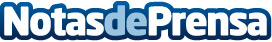 Planet y El Corte Inglés inauguran dos puntos VIP de reembolso de IVA en Barcelona y Palma de MallorcaPlanet fortalece su asociación con El Corte Inglés y consolida con este servicio premium su presencia en España con el objetivo de posicionar al país como un gran destino para los amantes de las compras. Con el turismo recuperando poco a poco los niveles prepandémicos y con unas previsiones de ocupación hotelera positivas, el gasto medio en la Ciudad Condal supera ya los 300€Datos de contacto:Andrea Lorenzo629556101Nota de prensa publicada en: https://www.notasdeprensa.es/planet-y-el-corte-ingles-inauguran-dos-puntos Categorias: Finanzas Cataluña Baleares Turismo Software Consumo http://www.notasdeprensa.es